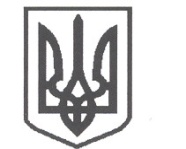 УКРАЇНАСРІБНЯНСЬКА СЕЛИЩНА РАДАЧЕРНІГІВСЬКОЇ ОБЛАСТІВИКОНАВЧИЙ КОМІТЕТРІШЕННЯ19 лютого 2021 року     					  	        	 	№ 46	смт СрібнеПро роботу КП «Комунгосп» Срібнянської селищної ради Чернігівської області в 2020 роціЗаслухавши інформацію директора КП «Комунгосп» Срібнянської селищної ради Чернігівської області В.МИХАЙЛЮКА, керуючись ст.30, п.6 ст.59  Закону України «Про місцеве самоврядування в Україні», виконавчий комітет селищної ради вирішив: Звіт директора КП «Комунгосп» Срібнянської селищної ради Чернігівської області  В.МИХАЙЛЮКА взяти до уваги. Роботу підприємства визнати задовільною.Директору КП «Комунгосп» Срібнянської селищної ради Чернігівської області:Неухильно дотримуватись завдань передбачених Статутом підприємства. Проводити роз’яснювальну роботу серед жителів багатоквартирних будинків щодо переваг мешканців будинку при створенні ОСББ.Посилити облік та контроль за раціональним використанням питної води фізичними та юридичними особами. Вживати заходів щодо недопущення самовільного використання громадянами питної води без приладів обліку, результати вимірювання яких використовуються для здійснення комерційних розрахунків. Запровадити фотофіксацію контролерами підприємства показників лічильників води.До 10 березня 2021 року подати пропозиції щодо усунення необґрунтованих втрат питної води та до 1 липня 2021 року вжити необхідних заходів для усунення даних втрат.Організувати роботу щодо роздільного збирання сміття, приймання та збуту вторинної сировини (макулатури, скла, пластику, металу і т.д.).Контроль за виконанням цього рішення покласти на першого заступника селищного голови В.ЖЕЛІБУ.Селищний голова							О.ПАНЧЕНКО 